ВІДГУКофіційного опонента д.е.н., професора, завідувача кафедри маркетингу, підприємництва і торгівлі Одеського національного технологічного університетуЛагодієнка Володимира Вікторовичана дисертаційну роботу аспіранта кафедри обліку і оподаткування Ню Лічена (Niu Lichen) на тему «Управління розвитком сімейних фермерських господарств в умовах трансформації економіки» (англ. «Management of the development of family farms in the context of economic transformation»), поданої на здобуття ступеня доктора філософії з галузі знань 07 - управління та адміністрування за спеціальністю 073 - «Менеджмент»1. Актуальність теми дослідження. Китай – країна з великим населенням. Продовольча безпека завжди була основною турботою уряду, який повинен забезпечувати достатню кількість харчових продуктів. Процес сталого розвитку сучасного агровиробництва, запровадження інноваційного механізму управління в сімейних фермах відіграють важливу роль у підвищенні ефективності сільськогосподарської діяльності, оптимізації фінансових показників, сприянні реалізації масштабних та інноваційних рішень в управлінні сільським господарством. Виникнення сімейних фермерських господарств змінило традиційний спосіб виробництва, господарювання, що виступило одним із нових векторів розвитку управління аграрним сектором економіки. В сучасних бізнес-умовах Китаю сформовано концепцію високоякісного перспективного розвитку та стратегію відродження сільських територій. Сімейне фермерське господарство ідентифіковано важливою частиною даного процесу. Відповідно, дисертація Ню Лічена, є актуальною, оскільки присвячена удосконаленню й поглибленню теоретико-методичних засад та практичних аспектів управління розвитком сімейних фермерських господарств в умовах трансформації економіки.2. Зв’язок роботи з науковими програми, темами, планами. Наукові дослідження дисертаційної роботи виконувалися відповідно до тематичного плану науково-дослідних робіт Сумського національного аграрного університету (Україна) в рамках теми «Теоретичні, методологічні та практичні аспекти трансформації формування та аудиту обліково-звітної компоненти управління підприємств (установ, організацій) в транспарентних умовах інноваційної економіки» (номер держреєстрації 0122U001378), у межах якої, автором досліджено характер розвитку сімейних фермерських господарств та сучасний стан їх фінансування, запропоновано методичний підхід до аналізу факторів, що впливають на вибір каналів реалізації сільськогосподарської продукції в середовищі «Інтернет+».3. Наукова новизна одержаних результатів полягає в поглибленні існуючих теоретичних положень та розробці науково-практичних, методичних рекомендацій з управління розвитком сімейних фермерських господарств в умовах трансформації економіки. Наукові результати є достовірними і за своїм науковим змістом можна представити так: - вперше за допомогою окремо сформованої платформи, запропоновано до запровадження механізм інтернет-краудфандингу для фермерських господарств, який складається з окремих етапів: створення спеціалізованої платформи, ініціювання і презентація проекту, підбір зацікавлених інвесторів, освоєння інвестицій, визначення фінансового результату та сприятиме розширенню каналів збуту, вирішенню труднощів фінансування відповідних виробників сільськогосподарської продукції;удосконалено: - сутність визначення поняття «сімейне фермерське господарство», яке, на відміну від існуючих трактувань, означає основну виробничу одиницю, членів сім’ї – як основну робочу силу, сільськогосподарський дохід – як основне джерело, використовує власні або набуті землі для відповідних масштабів спеціалізованого, товарного, соціально спрямованого сільськогосподарського виробництва; - багаторівневу систему управління розвитком сімейних ферм в Китаї, що дозволило, з врахуванням світового досвіду, імплементувавши інформатизацію в якості вагомої її компоненти, визначити особливості функціонування даної складової сільськогосподарського виробництва на перспективу: державне регулювання, отримання соціальних послуг, обіг сільськогосподарських угідь, освіта фермерів, пошук джерел фінансування, побудова власного бренду; - систему підготовки сімейних фермерів через запровадження режиму навчання «подвійний учитель», що поєднує в собі онлайн-навчання з офлайн-консультуванням та сприяє оптимізації зворотного зв'язку, підвищенню навчального ефекту, фахової компетенції як фермерів, так і викладацького складу через поєднання теорії з практикою у навчальному процесі та виробництві; - стратегію формування землекористування фермерських господарств, реалізація якої сприятиме: стандартизації процедури передачі землі відповідно до діючого законодавства, посиленню публічності політики та правил передачі земель у сільській місцевості, створенню та вдосконаленню системи фінансового обслуговування сільськогосподарських земель, посиленню інформаційної служби посередницьких організацій, підвищенню конкуренції при запровадженні ринкового механізму обігу земель; - методичний підхід проведення аналізу факторів, що впливають на вибір каналів збуту сільськогосподарської продукції в середовищі «Інтернет+» з використанням моделі логістичної регресії сформованої на підставі фактичних даних отриманих шляхом анкетування;набула подальшого розвитку організаційно-практична компонента збуту сільськогосподарської продукції сімейними фермерськими господарствами на основі функціонування «WeChat group» в умовах інтернет продажу.4. Теоретичне і практичне значення результатів дослідження. Результати досліджень можуть бути використанні при проведенні фундаментальних та прикладних досліджень щодо управління розвитком сімейних фермерських господарств в умовах трансформації економіки.Практичне значення отриманих результатів дослідження полягає в розробці науково обґрунтованих рекомендацій щодо ефективного ведення сімейних фермерських господарств в умовах трансформації економіки. Поєднуючи теорію з практикою та застосовуючи стратегію цієї роботи на практиці для каналів продажу сільськогосподарської продукції, була створена онлайн-група закупівель, яка допомагає сімейним фермам продавати сільськогосподарську продукцію та збільшувати їхні доходи. Підписано груповий план купівлі WeChat і угоду з сімейною фермою «Нонгл». Цей проект був схвалений бізнес-асоціацією WeChat міста Сіньсян, провінція Хенань, номер заявки на проект: 4120200215, і був затверджений 01.01.2020 р.З січня 2022 року по теперішній час за системою навчання «Подвійний вчитель» було проведено п’ять тренінгів для фермерів із 82 підсесіями, на яких навчаються понад 2300 нових професійних фермерів. Автор брав участь у розробці та навчанні системи навчання «подвійного вчителя», сприяючи підвищенню всебічної якості сімейних фермерів.5. Повнота викладення у відкритому друку та апробація наукових положень дисертації. Достовірність наукових положень, висновків і рекомендацій сформульованих у дисертації, підтверджується їх публікацією у фахових виданнях і оприлюдненням на профільних науково-практичних конференціях, де вони отримали позитивну оцінку. Основні результати дослідження опубліковано у 16 наукових працях, в тому числі: 5 статях у фахових наукових виданнях України, з них 5 включено до міжнародних наукометричних баз даних; 1 окремому розділі у міжнародній колективній монографії; 2 статтях в періодичних виданнях інших країн, що входять до науково-метричної бази даних Scopus, Web of Science (у тому числі 1 стаття у виданні, віднесеному до третього квартилю (Q3), за класифікацією SCImago Journal і Country Rank); 1 статті опублікованій в наукових періодичних виданнях інших країн ОЕСР; 7 тезах у матеріалах наукових конференцій. Загальний обсяг публікацій – 8,83 друк. арк., з котрих 7,15 друк. арк. належить особисто автору. Наукові праці, що відображають основні положення дисертаційного дослідження:Niu Lichen, Oleksandr Nazarenko, Junmin Chen and Zetao Hu (2021). Innovation and selection of family farms’ marketing channels in Henan Province under the “Internet+” environment. Innovative Marketing, 17 (4), 132-145. doi:10.21511/im.17(4).2021.12 (Scopus & Web of Science).Stoyanets, Nataliya, Hu, Zetao, Chen, Junmin and Niu, Lichen (2020), “Managing sustainability development of the agricultural sphere based on the entropy weight TOPSIS model”, International Journal of Technology Management & Sustainable Development, 19:3, pp. 263–278, [Online] available at: https://www.ingentaconnect.com/contentone/intellect/tmsd/2020/00000019/00000003/art00002, doi: https://doi.org/10.1386/tmsd_00026_1 (Scopus & Web of Science).Lichen Niu, Nazarenko O., Zetao Hu, Yanjun Fu. Research on Crowdfunding Strategies of Family Farms in China. Proceedings of the 37th International Business Information Management Association (IBIMA), May 30-31, 2021, Córdoba, Spain, p 9353-9359, [Online] available at: https://cutt.ly/1IIkaA7 (Журнал зарубіжних країн - членів ЄС або ОЕСР).Niu Lichen. Organizational and economic aspects of land use in agriculture of china. Agrosvit. 2019. No. 11. P. 65–73. DOI: 10.32702/2306-6792.2019.11.65 Niu Lichen, Research on economic component of dynamic mechanism of the formation of a family farm in china,  Ekonomika ta derzhava, 2020, vol. 2, pp. 131–136. DOI: 10.32702/2306-6806.2020.2.131 Niu, Lichen, Hu, Zetao, Modern aproaches to the assessment of ways of development of family farms in the henan province of the people's republic of china. Efektyvna ekonomika, 2020. vol. 9 .DOI: 10.32702/2307-2105-2020.9.150. Niu Lichen. Management aspects of the research of the relationship of scale and efficiency of family farms in Henan province. Internauka, Issue12 (56) / 2021 https://doi.org/10.25313/2520-2294-2021-12Nazarenko O., Niu Lichen. Current status and prospects of the development of the information component of family farm management in China, Investytsiyi: praktyka ta dosvid, 2022. vol. 17-18, pp. 40–45. DOI: 10.32702/2306-6814.2022.17.49.Niu Lichen, Analysis on necessity and feasibility management of agricultural products brand building in family farms. Modern Aspects Of Science, 22- th volume of the international collective monograph. 2022. PP.89-102Наукові праці, які підтверджують апробацію матеріалів дисертації:Niu Lichen. Scientific and practical aspects of the influence of property right on economic indicators of agricultural land use in China. "Practical Problems and Prospects of Accounting, Analysis and Control Development in Social-Oriented Enterprise Management System": Proceedings II - Ukrainian Conference on Science and Practice. Part 2 (Poltava, 23 April 2019). – Poltava, 2019. P. 323-326Niu Lichen. Research and analysis on China’Sland transfer policy innovation. Materials of the 3rd International Scientific and Practical Conference "21st Century Management: Globalization Challenges": collection of scientific papers / edited by I.A. Markina. - Poltava: LLC "Simon", 2019. P. 139-141.Niu Lichen. Comparative analysis of the transfer of agricultural land between China and the United States. Materials of the scientific and practical conference of teachers, graduate students and students of the Sumy National University (April 17-20, 2019). – Sumy, 2019. P. 365.Niu Lichen, Nazarenko O.V. The concept and connotation of family farm in China. Entrepreneurship in the agricultural sphere: global challenges and effective management: Materials of the 1st International Scientific and Practical Conference (February 12-13, 2020), Zaporizhzhia: ZNU, 2020. Part 2. P. 31 Niu Lichen. Foreign experience and reference of family farm financial suport. National and global trends in the development of accounting, taxation and control: Materials of the All-Ukrainian scientific and practical conference dedicated to the 60th anniversary of the Department of Accounting and Taxation of the Ukrainian State Academy of Sciences, May 21, 2020, Odessa State Agrarian University. 2020. P. 237-239.Niu Lichen, Li Zongxi. Production efficiency and risk analysis based on family farm. The XI International Science Conference «Implementation of modern science in practice», November 29 – December 01, 2021, San Francisco, USA. P. 253-256.Zetao Hu, Niu Lichen. Possible ways to improve the Service ability of village cadres. Modern management: trends, problems and prospects of development: VII International Scientific and Practical Conference of young scientists and students: theses of reports, Dnipro, April 14, 2021 [Electronic resource]. Dnipro: University named after Alfred Nobel, 2021. PP. 184-186.6. Ступінь обґрунтованості наукових положень, висновків і рекомендацій, сформульованих у дисертації, їх достовірність. Отримані наукові результати, висновки і рекомендації, викладені у дисертаційній роботі, є достатньо аргументованими, характеризуються необхідним рівнем обґрунтованості.У роботі використано значний унікальний масив інформації, зібраний особисто автором, та вагома літературна база (216 найменувань) дозволили дисертанту провести ґрунтовний аналіз фактичного матеріалу. Відповідно, основні положення, які виносяться на захист, є обґрунтованими та відповідають сформульованій меті й завданням дослідження. Означені автором об’єкт та предмет дослідження повною мірою відображені в структурі дисертації та її основному змісті.В його основу покладено діалектичний метод наукового пізнання, загальнонаукові принципи проведення комплексних досліджень, фундаментальні положення сучасної економічної теорії, законодавчі, нормативні документи з врегулювання та концептуальні положення управління розвитком сімейних фермерських господарств в умовах трансформації економіки.Для вирішення завдань дослідження були використані: літературний, порівняльного дослідження, кейс-стаді, графічний, табличний, історичний, структурно-логічних схем, монографічний, емпіричного аналізу, економіко-математичні методи. Всі використані методи дослідження, що забезпечують достовірність отриманих результатів та висновків, є відомими і доцільність їх застосування обґрунтована сучасними науковими практиками.7. Структура та зміст дисертації, її завершеність та відповідність встановленим вимогам щодо оформлення.Дисертація представляє собою цілісну наукову працю. Її рукопис складається зі вступу, основного змісту, що включає 3 розділи, загальних висновків, списку використаних літературних джерел з 216 найменувань та додатків. Основний зміст роботи викладено на 153 сторінках основного тексту, включаючи 31 таблицю, 56 рисунків та 8 додатків. Наведені висновки та положення обґрунтовані та достовірні. З опублікованих здобувачем у співавторстві праць у роботі використано лише ті ідеї та положення, які є результатом його особистої роботи та авторським внеском у вирішення проблем управління розвитком сімейних фермерських господарств в Китаї. Отже, роботу доцільно аналізувати відповідно до її структурно-логічної побудови, що дозволяє виокремити як позитивні сторони, так і положення, що носять дискусійний характер.У вступі обґрунтовано актуальність дослідження, чітко сформульовано мету, яка деталізована комплексом поставлених завдань. Визначені об’єкт, предмет і методи дослідження є конкретними, релевантними поставленій меті. Розкрито наукову новизну та практичне значення одержаних результатів і висновків, відображено апробацію роботи, її структуру та сутність.У першому розділі дисертації, на підставі опрацьованих вітчизняних та закордонних літературних джерел, чинної законодавчо-нормативної бази автором сформульовано сутність визначення поняття «сімейне фермерське господарство» (п.1.1); досліджено особливості управління розвитком сімейних ферм у провідних країнах світу та визначено переваги їх функціонування у Китаї за сучасних умов ведення бізнесу (п.1.2); всебічної підтримки заслуговує представлена багаторівнева система управління розвитком сімейних ферм в Китаї, що дозволило, з врахуванням світового досвіду, імплементувавши інформатизацію в якості вагомої її компоненти, визначити особливості функціонування даної складової сільськогосподарського виробництва на перспективу(п.1.3).У другому розділі досліджено організаційно-економічні засади управління розвитком сімейних ферм: проведено аналіз інформаційної складової управління сімейними фермами (п. 2.1), вдосконалено стратегію формування землекористування фермерських господарств, реалізація якої сприятиме: стандартизації процедури передачі землі відповідно до діючого законодавства, посиленню публічності політики та правил передачі земель у сільській місцевості, створенню та вдосконаленню системи фінансового обслуговування сільськогосподарських земель; посиленню інформаційної служби посередницьких організацій, підвищенню конкуренції при запровадженні ринкового механізму обігу земель (п. 2.2); здійснено дослідження економічної складової динамічного механізму формування сімейної ферми в Китаї (п. 2.3).У третьому розділі здобувачем представлено систему підготовки сімейних фермерів через запровадження режиму навчання «подвійний учитель», що поєднує в собі онлайн-навчання з офлайн-консультуванням та сприяє оптимізації зворотного зв'язку, підвищенню навчального ефекту, фахової компетенції як фермерів, так і викладацького складу через поєднання теорії з практикою у навчальному процесі та виробництві(п. 3.1); заслуговує на увагу обґрунтований автором методичний підхід проведення аналізу факторів, що впливають на вибір каналів збуту сільськогосподарської продукції в середовищі «Інтернет+» з використанням моделі логістичної регресії сформованої на підставі фактичних даних отриманих шляхом анкетування (п.3.2); за допомогою сформованої платформи, в розрізі окремих етапів, аспірантом запропоновано до запровадження механізм інтернет-краудфандингу для фермерських господарств (п.3.3).Поставлені у дисертаційній роботі задачі повністю вирішені. Висновки дисертації мають конкретний характер, відображають основні наукові результати, які одержані здобувачем, а також рекомендації з їх практичного використання. Зазначені наукові положення, висновки та пропозиції дисертаційного дослідження сформульовані, апробовані і виносяться на захист уперше, що свідчить про їх наукову й практичну новизну.8. Відсутність (наявність) порушення академічної доброчесностіЗа результатами ґрунтовного вивчення рукопису дисертаційної роботи та опублікованих наукових праць автора, а також аналізу наданого автором звіту щодо перевірки тексту рукопису сервісом «Unichek», порушень академічної доброчесності не було встановлено. Використанні здобувачем окремі ідеї, результати і тексти інших авторів мають посилання на відповідне джерело.9. Дискусійні положення та зауваження до дисертації.1. Автор цитує значну кількість наукових праць китайських науковців, однак існує також багато напрацювань щодо управління розвитком сімейних фермерських господарств в умовах трансформації економіки в інших країнах. Доцільно було б використати зарубіжний досвід, звертаючись до наукових праць дослідників України, Європи чи інших розвинутих країн, що дало б можливість провести більш комплексне та глибоке дослідження обраної теми.2. При реалізації теоретичної, методологічної та практичної компонент дослідження, здобувачем обґрунтовано, що державна політика є важливим чинником підтримки розвитку сімейних ферм у Китаї. Окрема дисертація навряд чи може вплинути на формування політики на національному рівні, проте автору слід акцентувати увагу на її моделюванні та сприянні подальшому просуванню в інтересах окремих фермерів.3. У підпункті 3.1, під час аналізу управління комплексною якісною підготовкою сімейних фермерів, для з’ясування конкретних причин зростання середнього віку працівників сімейних фермерських господарств, доречно представити, у вигляді таблиці (рисунку), класифікацію та порівняння відповідних вікових груп та надати рекомендації щодо залучення молоді до сільськогосподарського виробництва, що сприятиме економічному становленню та розвитку сімейних ферм.4. Під час дослідження організаційно-економічного механізму реалізації маркетингового комплексу в середовищі «Інтернет+» (підпункт 3.2), здобувачу було б доречно, зробивши відповідні узагальнення, продемонструвати недоліки та переваги окремих каналів збуту сільськогосподарської продукції сімейних ферм провінції Хенань.5. Для ілюстрації проблем імплементації комплексу інтернет-краудфандингу для фермерських господарств у КНР (підпункт 3.3) доцільно було б також надати певні статистичні дані або результати експертних оцінок.Слід зазначити, що наведені зауваження не знижують наукової та практичної цінності дисертаційної роботи Ню Лічена, яка містить інноваційні підходи щодо вирішення вищезазначеної проблеми.10. Загальний висновок.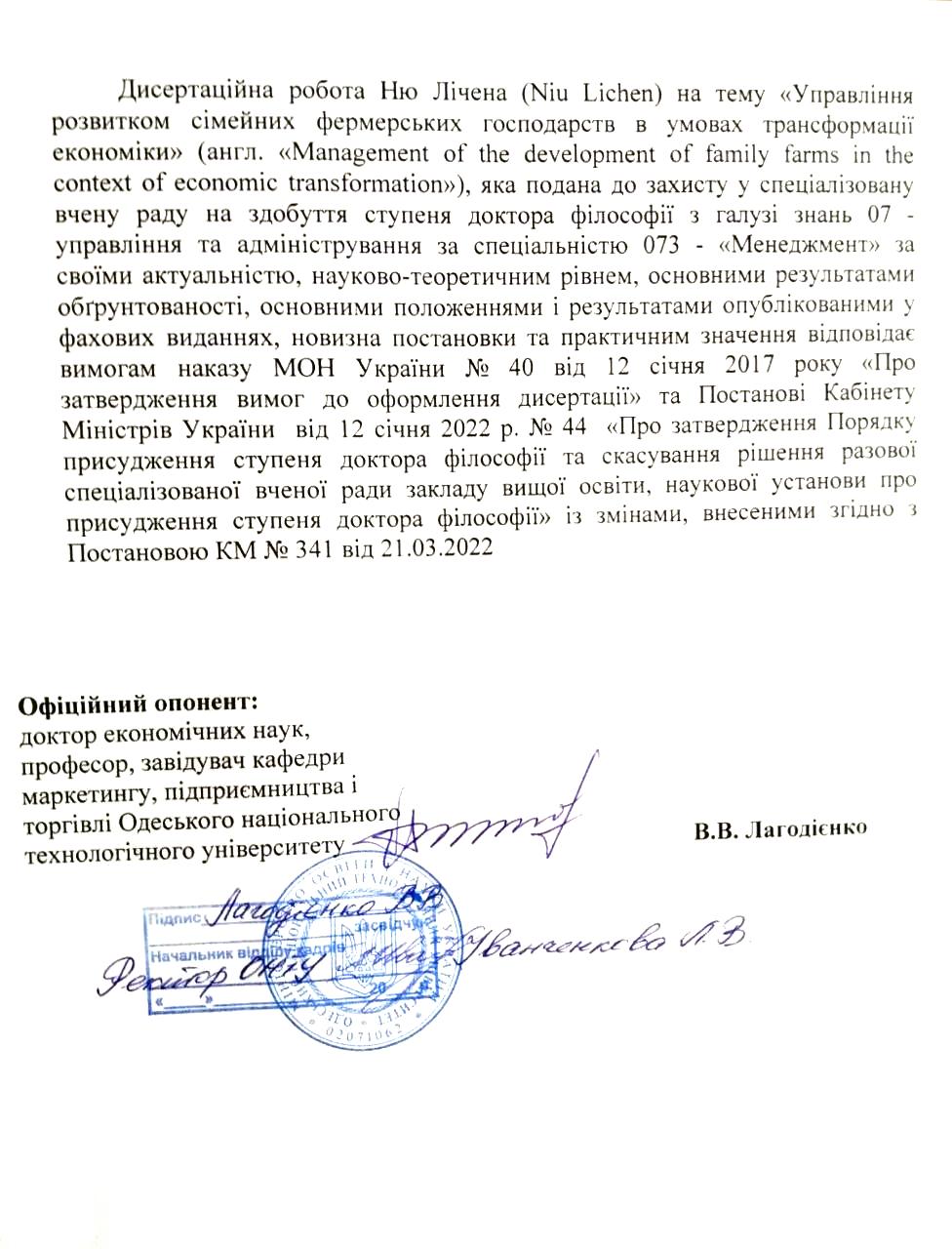 